ПереводПриложение к Постановлению Счетной палаты №37 от 4 июля 2023 года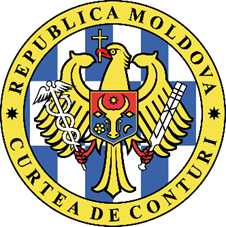 СЧЕТНАЯ ПАЛАТА РЕСПУБЛИКИ МОЛДОВА ОТЧЕТ аудита консолидированных финансовых отчетов Министерства здравоохранения, составленных по состоянию на 31 декабря 2022 года I. УСЛОВНОЕ МНЕНИЕ Провели аудит консолидированных финансовых отчетов Министерства здравоохранения (далее – министерство или МЗ) за бюджетный период, завершенный 31 декабря 2022 года, которые охватывают Бухгалтерский баланс (Форма FD-041), Отчет по доходам и расходам (Форма FD-042), Отчет о потоке денежных средств (Форма FD-043), Отчет об исполнении бюджета (Форма FD-044), Пояснительную записку об исполнении бюджета, в том числе обобщение существенных учетных политик. По нашему мнению, за исключением возможных эффектов аспектов, описанных в разделе Основание для выражения условного мнения из настоящего Отчета аудита, финансовые отчеты по всем существенным аспектам предоставляют правильное и достоверное отражение положения в соответствии с применяемой базой по составлению финансовой отчетности.II. ОСНОВАНИЕ ДЛЯ ВЫРАЖЕНИЯ УСЛОВНОГО МНЕНИЯ Провели аудиторскую миссию в соответствии с Международными стандартами Высших органов аудита, применяемыми Счетной палатой. Согласно соответствующим стандартам, наша ответственность изложена в разделе Ответственность аудитора в аудите финансовой отчетности из настоящего Отчета. Аудиторы независимы перед аудируемым учреждением и выполняли этические обязательства согласно требованиям Кодекса этики Счетной палаты. Считаем, что полученные аудиторские доказательства являются достаточными и адекватными для составления основания для нашего заключения.Информация из консолидированных финансовых отчетов Министерства здравоохранения была занижена на уровне баланса примерно на 2.174.253,78 тыс. леев путем завышения кассовых расходов на 2.070,0 тыс. леев и путем завышения фактических расходов примерно на 49.380,5 тыс. леев, что повлияло и на финансовый результат отчетного года в этом же размере. Так, консолидированная информация счета 311 „Здания” искажена по состоянию на 31.12.2022, что выражается в совокупной недооценке счета 311 примерно на 27.360,6 тыс. леев (завышение на 14,8 тыс. леев и занижение на 27.375,4 тыс. леев), в том числе путем:- нерегистрации в бухгалтерском учете 8 зданий Национального агентства общественного здоровья (НАОЗ) общей площадью 2.114,10 кв. м, права на которые зарегистрированы в Регистре недвижимого имущества (РНИ), а стоимость, оцененная аудитом согласно средней бухгалтерской стоимости имеющихся зданий, составляет 14.325,7 тыс. леев ;- нерегистрации в бухгалтерском учете 23 зданий общей площадью 1.893,1 кв. м (не зарегистрированных в РНИ), оцененная аудитом стоимость которых составляет примерно 12.828,18 тыс. леев;- ошибочного отражения в бухгалтерском учете и в Отчете об объектах недвижимости, находящихся в публичной собственности государства, основного средства (гаража) НАОЗ стоимостью 14,8 тыс. леев, так как право собственности в кадастровых органах зарегистрировано за 2 физическими лицами.Эти искажения были связаны как с отсутствием внутреннего управленческого контроля за проведением инвентаризации и годовой отчетностью публичного имущества, так и ошибочной интерпретацией регламентированных положений менеджментом учреждений, подведомственных МЗ.2.2. Завышение счета 371 „Земельные участки” и занижение счета 822100 „Активы, взятые в наем /аренду” на 25.961,7 тыс. леев в результате регистрации в бухгалтерском учете и отражения в отчетности 18 земельных участков (НАОЗ), по которым публичные субъекты не владеют правом собственности, они были зарегистрированы за местными публичными органами (МПО). Эти искажения связаны по причине отсутствия внутреннего управленческого контроля по этому разделу, ошибочной интерпретации регламентированных положений менеджментом учреждений, подведомственных МЗ.Согласно финансовой отчетности субъектов, в которых МЗ является учредителем, стоимость их собственного капитала и долгов перед учредителем и перед другими государственными учреждениями за полученное имущество (в том числе в хозяйственное управление) по состоянию на 31.12.2022 составляет 4.180.303,8 тыс. леев, в то время как стоимость, зарегистрированная на счете 415 „Акции и другие формы участия в капитале внутри страны” МЗ, составляет 2.120.811,8 тыс. леев. Таким образом, размер счета 415 был занижен примерно на 2.059.492,0 тыс. леев в результате неполной регистрации инвестиций, произведенных Министерством здравоохранения и другими государственными учреждениями в инфраструктуру созданных им учреждений, а также передачи в управление зданий и земельных участков, являющихся частью публичной сферы собственности государства.Соответствующая ситуация была связана с финансовыми или материальными вложениями, произведенными в предыдущие годы различными государственными учреждениями. Например, в 2022 году НКМС выделила ПМСУ посредством Фонда развития 9.863,3 тыс. леев, из которых 1.869,3 тыс. леев 3 учреждениям, учредителем которых является МЗ.Необходимо отметить, что субъекты на самоуправлении, в которых МЗ является учредителем, имеют в пользовании 523 здания с балансовой стоимостью 1.782.473,8 тыс. леев, а также 192 земельных участка площадью 1 698,78 га стоимостью минимум 492.583,5 тыс. леев, которые согласно положениям Закона №29/2017 являются частью публичной сферы государства, но находятся в администрировании ПМСУ и, следовательно, согласно положениям п.6 НСБУ Долгосрочные материальные и нематериальные активы, утвержденных Приказом МФ №118 от 06.08.2013, они не могут быть отражены в балансе этих субъектов как долгосрочные материальные активы. Вместе с тем, МЗ не отразило на счете 4153 эти здания и земельные участки стоимостью 2.281.014,7 тыс. леев, соответственно, они не могут быть выявлены и проинвентаризированы.Вместе с тем, при регистрации и отражении в отчетности финансовых операций на счете учета 4153 „Инвестиции в связанные и несвязанные стороны”, который предназначен для отражения стоимости имущества, переданного в хозяйственное управление связанным и несвязанным сторонам, должны быть обеспечены, согласно нормативным положениям, с ведением аналитического учета субъектами, отраженными в Регистре ф. №10, произведенные инвестиции, при необходимости, по видам и классам инвестиций, по эмитентам или предприятиям, в которые были вложены средства, по срокам годности. МЗ не смогло предоставить исчерпывающий список имущества, переданного в хозяйственное управление, а также не провело его инвентаризацию на конец отчетного периода. В результате, аудиторы не смогли получить достаточных доказательств для подтверждения наличия и справедливой стоимости имущества, переданного в хозяйственное управление учреждениям, в которых МЗ выступает в качестве учредителя.Также, аудит установил нерегистрацию в бухгалтерском учете 25 зданий общей площадью 9.474,8 кв. м. (не зарегистрированных в РНИ), находящихся в хозяйственном управлении учреждений на самоуправлении, оцененная аудитом стоимость которых составляет около 64.203,9 тыс. леев.Не была отражена как инвестиции в созданное учреждение сумма 22.346,9 тыс. леев, выделенная ПУ ПКВМР ОЗ из средств Глобального фонда ПМСУ Институту онкологии (ИО), поскольку она была отражена как расходы на счете 263210 „Капитальные гранты, предоставленные публичным учреждениям на самоуправлении”.Публичное учреждение „Подразделение по координированию, внедрению и мониторингу проектов в области здравоохранения» (ПУ ПКВМР ОЗ) отразило в отчетности как расходы сумму 26.300,8 тыс. леев на счете 222990 „Услуги, не отнесенные к другим подстатьям”, согласовав расходы, произведенные Общественной ассоциацией (ОА), которые включали административные затраты ОА, связанные с заработной платой и накладными расходами, приобретением мобильных телефонов, планшетов, обслуживанием транспорта и т. д., в отсутствие подтверждающих бухгалтерских документов, составленных ОА (накладных, актов о предоставлении услуг, смет расходов, связанных с осуществляемой деятельностью, списки участников) об использовании этих средств в целях реализации программы (оказание медицинских услуг, по диагностике/профилактике, по консультации относительно ВИЧ/СПИДA). Вместе с тем, ПУ ПКВМР ОЗ не отразило использование соответствующих финансовых средств, согласно отчетам, представленным ОА, на счетах, где были указаны как использованные: на счете 314110 „ Покупка машин и оборудования” – 47,7 тыс. леев; счете 317110 „ Покупка нематериальных активов” – 727,9 тыс. леев; счете 222810 „Медицинские услуги” – 25.525,2 тыс. леев.Согласно договорам, заключенным ПУ ПКВМР ОЗ, в 2022 году финансирование ОА производилось исходя числа обслуживаемых лиц, которое составило 32.502 бенефициара. Вместе с тем, согласно информации, представленной ПМСУ Больницей дерматологии и инфекционных заболеваний (ПМСУ БДИЗ), по состоянию на 23.06.2023 количество бенефициаров, охватываемых средствами Глобального фонда в 2022 году, составило 28.963 лица, а согласно дополнительной информации, представленной 27.06.2023, количество лиц составило уже 35.074 лица. Вместе с тем, согласно информации, представленной МЗ 10.05.2023, число лиц, зарегистрированных в Национальных программах в 2022 году, составило 13.034 бенефициара.В этой ситуации отмечается, что представленные информации, связанные с лицами, обслуживаемыми ОА, не дают исчерпывающих (конкретных), прозрачных и обоснованных данных, оцененных и установленных МЗ и ПУ ПКВМР ОЗ для финансирования услуг, контрактованных ПУ ПКВМР ОЗ, в результате аудит не имел возможность оценить правильность выделения средств ОА.В 2022 году ПУ ПКВМР ОЗ контрактовало и выделило ЦПАЗ (Центру политик и анализа в здравоохранении), в качестве субреципиента Глобального фонда, публичные финансовые средства на общую сумму 28 365,76 тыс. леев, из которых со счета 222990 „Услуги, не отнесенные к другим подстатьям” – в сумме 26.295,7 тыс. леев, и со счета 311120 „Капитальный ремонт зданий” – 2.070,0 тыс. леев (отраженные впоследствии в отсутствие подтверждающих документов на счете 289200 „Расходы по передаче активов безвозмездно”). Несмотря на то, что ЦПАЗ представил Глобальному фонду информацию об использованных средствах, с классификацией их по видам произведенных расходов (расходы на оплату труда – 3 170,5 тыс. леев, услуги по консультации – 2.239,9 тыс. леев, гранты – 16.484,4 тыс. леев, оборудование ИТ – 1.745,7 тыс. леев и др.), при составлении финансовых отчетов ПУ ПКВМР ОЗ не консолидировало расходы ЦПАЗ по их виду, согласно их экономической классификации, но отразило их на вышеуказанных счетах. ПУ ПКВМР ОЗ ошибочно отразило путем завышения сумму 2.070,0 тыс. леев на счете 311120 „Капитальный ремонт зданий”. Так, сформированный дефицит на счете 222990 „ Услуги, не отнесенные к другим подстатьям” обусловил выделение средств со счета 311120 в отсутствие правильного их отражения. Хотя ПУ ПКВМР ОЗ вмешалось с предложениями по изменению/ корректировке бюджета, это не было возможным по причине позднего обращения (22.12.2022 и 29.12.2022) к МЗ и МФАудитор не имел возможность проверить и оценить использование ЦПАЗ по назначению публичных средств в сумме 28.365,76 тыс. леев по причине неразграничения финансовых средств, использованных с целью реализации программы, от находящихся в администрировании ЦПАЗ, а также в отсутствие обоснования финансовых средств, выделенных и использованных исходя из предоставленных услуг, количества обслуживаемых лиц, достижения показателей результативности, установленных в договоре, и др.Провели аудиторскую миссию в соответствии Международными стандартами Высших органов аудита, применяемыми Счетной палатой. Согласно соответствующим стандартам, наша ответственность изложена в разделе Ответственность аудитора в аудите консолидированной финансовой отчетности из настоящего Отчета. Аудиторы независимы перед аудируемым учреждением и выполняли этические обязательства согласно требованиям Кодекса этики Счетной палаты. Считаем, что полученные аудиторские доказательства являются достаточными и адекватными для составления основания для нашего заключения.III. ВЫДЕЛЯЮЩИЙСЯ ПАРАГРАФ Обращаем внимание на отсутствие достоверной информации относительно публичного имущества, переданного учредителем в хозяйственное управление учрежденным публичным медико-санитарным учреждениям.Методологические нормы по бухгалтерскому учету и финансовой отчетности в бюджетной системе, утвержденные Приказом министра финансов №216 от 28.12.2015, являются противоречивыми в отношении порядка ведения учета имущества, переданного в хозяйственное управление. Также, они не содержат отдельные положения, связанные с разграничением имущества публичной собственности из публичной сферы и из частной сферы, которое было передано учредителем субъекту с правом собственности, в управление, пользование или безвозмездное пользование, реальными собственниками которого являются учредитель или другие сторонние лица. Вместе с тем, до настоящего времени отсутствует регламентирование относительно исполнения нормативных положений, которым должен быть обеспечен отдельный бухгалтерский учет имущества публичной собственности из публичной сферы, находящегося в управлении субъектов (публичных учреждений и предприятий) на самоуправлении, а также порядок отражения в бухгалтерском учете учредителем соответствующих операций.Несмотря на то, что План бухгалтерских счетов включает счет 4153 „Инвестиции в связанные и несвязанные стороны” для передачи имущества в управление, он не позволяет вести аналитический/ раздельный учет для каждого объекта недвижимости, переданного в управление, что впоследствии делает практически невозможным выявить в натуре имущество публичной собственности из публичной сферы, находящееся в управлении субъектов на самоуправлении, в том числе в случае его возврата.Также, МЗ не располагает исчерпывающей и полной информацией о зданиях и земельных участках, находящихся в публичной собственности государства из публичной сферы, переданных в управление подведомственным учреждениям, которые, согласно ст.5 и ст.9 (2) n) Закона №29 от 05.04.2018 и ст.17 Закона №113/2007, должны быть отражены в бухгалтерском учете МЗ. МЗ и ПМСУ не обеспечили проведение разграничения между имуществом, переданным в хозяйственное управление (пользование), и имуществом, переданным в собственность ПМСУ, которое в настоящее время отражено в балансе ПМСУ.Мнение не изменено по причине вышеперечисленных аспектов.IV. КЛЮЧЕВЫЕ АСПЕКТЫ АУДИТА Ключевыми аспектами аудита являются аспекты, которые на основания наших профессиональных рассуждений имели наиболее важное значение для аудита консолидированных финансовых отчетов Министерства здравоохранения за бюджетный год, завершенный 31 декабря 2022 года. Эти аспекты были рассмотрены в контексте аудита финансовой отчетности в целом и при формировании нашего мнения по ней, не составляя отдельного заключения по данным аспектам. V. ДРУГАЯ ИНФОРМАЦИЯ По причине несоблюдения или неправильной интерпретации применяемых регламентированных положений по финансовой отчетности, а также недостаточного контроля со стороны менеджмента и финансовой службы публичных учреждений были допущены некоторые ситуации, повлиявшие на качество и достоверность отчетных данных, а именно:5.1 Офисы с территории Центра судебной медицины (ЦСМ) взяты в наем от ПМСУ. Так, установлено, что поставщики коммунальных услуг (по обеспечению водой и канализацией, теплоснабжению) не заключили договора напрямую с ЦСМ, а с учреждением, которое сдает помещение в наем, последнее находится в положении потребителя, а ЦСМ - „субпотребителя”. Не имея рычагов влияния, ЦСМ обязан обеспечить своевременную оплату накладных, направленных ПМСУ, в результате, затраты на коммунальные услуги определяются по каждому ПМСУ различным способом. ЦСМ не имеет уполномоченного лица за проверку расчетов на коммунальные услуги. Только в 5 местах из 22 арендованных установлены счетчики и, соответственно, услуги оплачиваются согласно зарегистрированным данным. Описанная ситуация свидетельствует о недостатках в порядке отражения в отчетности полученных услуг, что создает трудности в осуществлении мониторинга использования выделенных сумм.Неустановление договорных отношений и незаключение напрямую договоров с поставщиками коммунальных услуг обусловило отклонения по субсчету 222300 „Услуги по найму” путем ошибочных расчетов коммунальных услуг в 12 учреждениях, расположенных в территории. В этих обстоятельствах, ЦСМ несет необоснованные расходы в связи с тем, что каждое ПМСУ осуществляет распределение коммунальных услуг различным способом и при отсутствии показателей измерительных приборов (счетчиков).Министерство здравоохранения ошибочно классифицировало имущество общей стоимостью 290,4 тыс. леев, что привело к завышению счета 312 „Специальные сооружения” и занижению счета 311 „Здания” на 221,5 тыс. леев, был завышен счет 313 „Передаточные установки” и занижен счет 312 „Специальные сооружения” на 68,9 тыс. леев.Вместе с тем, 4 субъекта, подведомственных МЗ, неправильно установили продолжительность функционирования для 19 объектов.Допущение МЗ и НАОЗ ненадлежащих расходов по разделу оплаты труда в сумме 732,8 тыс. леев (МЗ – 73,2 тыс. леев; НАОЗ – 659,6 тыс. леев) привело к увеличению расходов и снижению обязательств учреждения.Поскольку НАОЗ не разработало положение/методологию или другой нормативный акт относительно установления критериев по оценке вклада и профессионализма работника за выполненный труд в условиях повышенного риска для здоровья, которые послужат основанием как для составления обращений руководителей подразделений, так и выхода приказа директора НАОЗ, были созданы ситуации отсутствия справедливости и неаргументирования дополнительного объема работы на различных функциях, выполняемых работниками. Так, НАОЗ необоснованно оплатило дополнительные часы за борьбу с COVID-19 в период января-марта 2022 года в сумме 498,2 тыс. леев.Согласно Приказу НАОЗ, по которому работникам устанавливались компенсационные надбавки в фиксированном размере (за вредность), НАОЗ выплатило эти надбавки не только врачам, но и администрации, соответствующие названия должностей не соответствовали коду работ согласно приложению №1 к вышеуказанному приказу. В результате, неаргументировано выплаченная сумма составляла ежемесячно 13,5 тыс. леев, а годовая - 161,4 тыс. леев. МЗ контрактовало физическое лицо для предоставления информационных услуг в сумме 73,2 тыс. леев (замена картриджей, установка программного обеспечения и др.), хотя, согласно штатному расписанию, МЗ имеет Службу информационных технологий и коммуникаций, были утверждены две единицы персонала (начальник службы, главный консультант). В течение 2022 года была занята должность консультанта, после чего соответствующий работник был назначен на должность начальника службы, с общей заработной платой за 2022 год в сумме 158,4 тыс. леев. Должностная инструкция для функции консультанта предусматривает, что основной задачей является техническое обслуживание и обеспечение хранения технического оборудования, в результате, необоснованно использованы публичные финансовые средства в сумме 73,2 тыс. леев.VI. НАДЛЕЖАЩЕЕ УПРАВЛЕНИЕ Несмотря на то, что организационный менеджмент МЗ располагает контрольной деятельностью и создал/ регламентировал деятельность по контролю, в некоторых случаях она не была функциональной.  Внутренний управленческий контроль в рамках министерства не обеспечивает выявление и эффективное управление рисками, связанными с финансово-бухгалтерским процессом, в том числе связанными с составлением консолидированных финансовых отчетов. Из всей системы министерства, все 48 субъектов составили Декларацию об управленческой ответственности на 2022 год. Установленные несоответствия в рамках аудиторской миссии свидетельствуют о недостаточности внутреннего контроля в рамках этих субъектов. Так, не обеспечивается в полной мере функциональность ключевых контролей, а также выявление и управление рисками, связанными с финансово-бухгалтерским процессом, в том числе касающихся составления консолидированных финансовых отчетов. Выявленные пробелы в рамках системы внутреннего управленческого контроля повлияли на достоверность и полноту информации, отраженной в консолидированных финансовых отчетах.В аудируемом периоде деятельность МЗ сопровождалась отсутствием кадров и высокой текучестью работников, в то время как политики установили реализацию ряда новых процессов в области здравоохранения, это обуславливает риски в реализации основных задач, связанных с анализом, оценкой и осуществлением мониторинга реализации соответствующих процессов. Так, по состоянию на 31 декабря 2022 года, из утвержденного числа единиц персонала (74), фактически было трудоустроено 50 работников, что составляет уровень занятости 67,6%. Фактические расходы на оплату труда составили 9.012,1 тыс. леев. Также, отсутствие специалистов в области здравоохранения может генерировать необеспечение принципа непрерывности по передаче институционального опыта следующим поколениям специалистов. Отметим, что на 31.12.2022 в рамках МЗ был зарегистрирован дефицит кадров на уровне 32%, уровень текучести персонала в течение 2022 года составил 15%. В этих условиях сохраняется риск необеспечения реализации основных функций МЗ, в том числе осуществление мониторинга и оценка деятельности и составление отчетности подведомственными учреждениями, а также учреждениями, в которых МЗ является учредителем. Несмотря на то, что министерство реализовало мероприятия и деятельность, ориентированную для актуализации и развития внутреннего управленческого контроля, перечисленные проблемы сохраняются. Ссылаясь на деятельность внутреннего контроля в рамках МЗ, подчеркивается, что она не исполнялась согласно законодательным положениям.В рамках МЗ создана Служба внутреннего аудита (далее – СВА) с двумя единицами персонала согласно штатному расписанию. В соответствии с положениями ст.19 Закона №229 от 23.09.2010, его деятельность регламентируется Картой внутреннего аудита. СВА находится в прямом подчинении министра. В аудируемом периоде должности внутреннего аудитора были вакантными и, соответственно, аудиторская деятельность не проводилась.В результате изложенного и представленных доказательств, аудиторская группа отмечает нефункциональность СВА в рамках МЗ. Обращаем внимание и на трудности, встречающиеся при приеме персонала на должность внутреннего аудитора, который должен оценивать все процессы с повышенным риском, в том числе из аудируемой области. Незаполнение численности единиц в рамках подразделений внутреннего аудита снизило возможности руководителя учреждения пользоваться оценками и соответствующими направлениями с целью управления публичными фондами. В результате, не была предоставлена ожидаемая уверенность в эффективности или неэффективности ключевых контрольных действий. Слабые места в действиях внутреннего контроля систематически не выявляются и не устраняются руководством. В этих условиях, руководство министерства было лишено инструмента, который обеспечивает осмотрительное управление рисками, что будет способствовать улучшению внутреннего управленческого контроля, а также повысит уровень эффективности и результативности управляемых процессов.6.3 Постановлением Счетной палаты №36 от 28.07.2022 „По Отчету аудита консолидированных финансовых отчетов Министерства здравоохранения, составленных по состоянию на 31 декабря 2021 года” были направлены 5 рекомендаций, из которых 4 были частично выполнены, а 1 – не внедрена. Частично внедренные и невнедренные рекомендации влияют на аудиторское заключение, на консолидированные финансовые отчеты Министерства здравоохранения, составленные по состоянию на 31 декабря 2022 года. В результате, они повторяются в настоящей аудиторской миссии, а указанное ПСП подлежит исключению из режима мониторинга.Постановлением Счетной палаты №46 от 05.07.2018 „ По Отчету аудита консолидированной финансовой отчетности Министерства здравоохранения, труда и социальной защиты, составленной по состоянию на 31 декабря 2017 года” были направлены 24 рекомендации, из которых 12 были внедрены, 3 частично внедрены и 9 рекомендаций не внедрены, что влияет на консолидированную финансовую отчетность Министерства здравоохранения. Невнедренные рекомендации ежегодно повторяются и имеют постоянный характер, а ПСП должно быть исключено из режима мониторинга.Ссылаясь на Постановление Счетной палаты №71 от 16.12.2021 „По Отчету аудита эффективности „Компетентные органы предприняли достаточные меры с целью обеспечения граждан вакцинами и достижения коллективного иммунитета для борьбы с инфекцией COVID-19?””, отмечается, что направленные 24 рекомендации были выполнены на уровне 100%, в результате ПСП должно быть исключено из режима мониторинга.Ссылаясь на Постановление Счетной палаты №5 от 17.02.2022 „Относительно Отчета аудита соответствия о реализации мер по мотивации и финансовой поддержке персонала, занимающегося профилактикой, выявлением и лечением инфекции COVID-19, а также мер по надзору и осуществлению мониторинга лиц, находящихся на карантине”, отмечается, что из 18 направленных рекомендаций, 4 были внедрены и как результат была обеспечена корректировка нормативной базы, связанной с этой областью, а также сообщено/ информированы ПМСУ о несоответствиях, установленных аудитом, а 14 рекомендаций, направленных ПМСУ, которые были частично внедрены или не внедрены предлагается исключить из режима мониторинга, так как положения, касающиеся этих процессов, были отменены Приказом министра здравоохранения №1234 от 28.12.2022, в результате, указанное ПСП должно быть исключено из режима мониторинга.Ссылаясь на Постановление Счетной палаты №60 от 29.11.2021 „Об утверждении Отчета миссии follow-up по внедрению рекомендаций, направленных Постановлением №1 от 31 января 2019 года „По Отчету аудита эффективности внедрения Плана действий Национальной программы профилактики и контроля за сахарным диабетом на 2017-2018 годы (I полугодие)””, отмечается, что направленные рекомендации были внедрены на уровне 78% (из 9 рекомендаций, 7 были внедрены или частично внедрены). Положительное влияние от реализации рекомендаций аудита заключается в разработке и утверждении стратегических политик в области здравоохранения, ориентированных на защиту населения от финансовых рисков, способствуя снижению нагрузки на лиц с сахарным диабетов, с взятием государством этих расходов, в том числе путем включения в список лекарств и изделий, компенсированных из ФОМС, аналогов инсулина, тестов и ланцетов.В аспекте частично внедренных и не внедренных рекомендаций, отмечается, что эти рекомендации потеряли актуальность исходя из того, что 15.03.2023 Постановлением Правительства №129 была утверждена Национальная программа по профилактике и контролю за приоритетными неинфекционными заболеваниями в Республике Молдова на 2023-2027 годы, в которую был включен и сахарный диабет. Таким образом, предлагается исключить из режима мониторинга Постановление Счетной палаты №60 от 29.11.2021, а новая утвержденная программа может служить темой аудита эффективности на последующие годы.6.4 В управлении Министерства здравоохранения и подведомственных учреждений находятся 263 здания площадью 84,0 тыс. кв. м., а отчетная ситуация свидетельствует о несоответствиях, а именно:- нерегистрация в РНИ 7 учреждениями 17 зданий общей стоимостью 7.738,6 тыс. леев и площадью 1.143,7 кв. м, что привело к ограничению аудита в отношении подтверждения правильности регистрации стоимости счета 311 на соответствующую сумму;;- в Отчете об объектах недвижимого имущества публичной собственности государства (приложение №14 к Положению о Регистре недвижимого имущества), представленном МЗ в АПС на основании данных подведомственных учреждений, отсутствуют 8 кадастровых номеров, а 32 кадастровых номера являются неправильными; -	указанные в Отчете данные (приложение №14) относительно площади 7 359,5 кв. м по 12 зданиям были завышены по 4 зданиям на 315,9 кв. м. и, соответственно, занижены по 8 зданиям на 3 084,9 кв. м;-	 неправильное отражение в Отчете (приложение №14) балансовой стоимости по 20 зданиям, в том числе путем занижения стоимости по 19 зданиям на 4.825,0 тыс. леев и путем завышения по одному зданию на 1.100, 0 тыс. леев;-	2 здания, отраженные в Отчете (приложение №14), находящиеся в управлении НАОЗ, площадью 890,5 кв. м отсутствуют в его бухгалтерском учете. Вместе с тем, права по управлению зарегистрированы в РНИ за ПМСУ РБ Бричень, а одно здание – в управлении ПМСУ ИНМ и ООО BB-DIALIZA, что обуславливает риск ненадлежащего составления отчетов НАОЗ;- 2 субъекта с нарушением нормативной базы ошибочно установили продолжительность полезного функционирования для 2 зданий, которая регламентировано составляет 35-40 лет. Так, Детский реабилитационный центр с. Иванча, р-на Орхей имеет продолжительность полезного функционирования 62 года, а Центр временного размещения и реабилитации для детей мун. Бэлць – 83 года, что обуславливает ошибочное начисление износа и отражение в этой связи расходов.Эти несоответствия были связаны как с отсутствием внутреннего управленческого контроля за проведением инвентаризации и отражением в годовой отчетности публичного имущества, так и ошибочной интерпретаций регламентированных положений менеджментом учреждений, подведомственных МЗ.6.5 Согласно законодательной базе, процесс разграничения недвижимого имущества публичной собственности завершается одновременно с регистрацией права собственности на них и соответствующей области в РНИ или в Регистре объектов технико-инженерной инфраструктуры. В данном контексте, были проверены 89 земельных участков, отраженных в бухгалтерском учете 12 бюджетных субъектов и 6 учреждений на самоуправлении, в которых МЗ выступает в роли учредителя. Так, было установлено, что по 6 земельным участкам (НАОЗ - – 5 земельных участков; ЦСМ – 1 земельный участок) представленная в Отчете площадь (приложение №14) не соответствует площади, отраженной в Регистре недвижимого имущества.Необходимо отметить, что в 2023 году МЗ повторно инициировало процедуру передачи земельных участков АПС. Из 89 земельных участков, только по 45 были составлены акты приема-передачи их из ведения МЗ в администрирование АПС, однако соответствующие земельные участки не отражены на внебалансовых счетах учреждений, подведомственных МЗ, и ни в бухгалтерском учете АПС.6.6 Регламентировано Министерство здравоохранения имеет основную функцию по координированию и осуществлению мониторинга деятельности подведомственных административных органов и публичных учреждений, в которых выступает в качестве учредителя.Вместе с тем, согласно разделу IV. „Имущество и финансово-экономическая деятельность” из Положения об организации и функционировании учреждений, в которых Министерство выступает в качестве учредителя, имущество субъекта формируется из: a) имущества, переданного учреждению Учредителем в хозяйственное управление;b) имущества, полученного в собственность или приобретенного в ходе деятельности;c) финансовых средств, полученных в результате предоставления медицинских услуг, в том числе за плату;d) средств государственного бюджета;e) средств фондов обязательного медицинского страхования и дополнительного страхования здоровья;f) банковских кредитов (в размере, утвержденном Административным советом и согласованном с с Учредителем);g) доходов, полученных от аренды оборудования и помещений;h) средств от спонсорства и из благотворительных фондов i) других источников доходов, разрешенных действующим законодательством.В течение 2022 года МЗ перечислило публичные финансовые средства в сумме 108 749,5 тыс. леев для поддержки материально-технической базы учреждений на самоуправлении. Вместе с тем, в конце 2022 года МЗ издало приказы для каждого субъекта на самоуправлении относительно предоставления ассигнований, предназначенных для укрепления материально-технической базы и увеличения уставного капитала на суммы, указанные в приказе, последнее положение противоречило Гражданскому кодексу и Закону №121/2007, так как публичные учреждения не имеют уставный капитал.Анализируя счет 415 „Акции и другие формы участия в капитале внутри страны”, установлено, что из 30 субъектов, в которых МЗ выступает в роли учредителя, 9 субъектов не произвели регистрацию сумм, перечисленных МЗ для поддержания материально-технической базы в 2022 году, на увеличение долгов перед учредителем/капиталом в сумме 134.064,4 тыс. леев. Более того, из этих 9 субъектов только одно учреждение образовало сумму, не зарегистрированную в 2022 году, другие 8 субъектов сформировали суммы, не зарегистрированные начиная с 2017 года. Вместе с тем, 2 учреждения (ПМСУ Государственная больница и ОЦМФ им. Раисы Пакало) зарегистрировали в уставном капитале сумму 45.183,7 тыс. леев в отсутствие согласия учредителя.МЗ издало приказ о создании административных советов ПМСУ, в номинальный состав их были назначены и государственные секретари МЗ. Анализируя протоколы заседаний административных советов, установлено, что они носят технический и информационно-организационный характер и не содержат анализ эволюции экономических показателей, потребностей для развития и ремонта оборудования/изделий, необходимых для оказания медицинских услуг пациентам, и для эффективной деятельности. В этом контексте отмечается, что одно из исключительных полномочий административного совета состоит в направлении предложений учредителю об улучшении ситуации в случае, при котором по итогам рассмотрения квартальных и годовых отчетов обнаружены недостатки в деятельности учреждения. Согласно информации, отраженной в протоколах заседаний административных советов учреждений на самоуправлении, такие анализы и деятельность не были отражены, что свидетельствует о том, что указанное полномочие не было реализовано лицами, делегированными МЗ в административный совет публичного учреждения. Отмечается, что в рамках МЗ отсутствует управление с установленными функциями по осуществлению мониторинга финансовой деятельности учреждений на самоуправлении, в которых МЗ выступает в качестве учредителя Согласно нормативной базе, в 2023 году был утвержден переход некоторых ПМСУ из ведения МПО в подчинение МЗ, увеличив, таким образом, объем работы МЗ, с возможным появлением риска потери имущества, полученного от государства/МПО с правом собственности из-за отсутствия институциональных возможностей и механизма передачи прав учредителя.В результате, анализ аудитом остатков уставного капитала, отраженного МЗ, и зарегистрированных и отраженных учреждениями на самоуправлении, в которых МЗ является учредителем, свидетельствует о существенных отклонениях. Так, размер счета „Формы участия в капитале внутри страны”, отраженный МЗ по состоянию на 31.12.2022, составляет 2.120.812,6 тыс. леев, а остатки собственного капитала, отраженные субъектами на самоуправлении, составляют 1.951.096,7 тыс. леев или на 169.715,9 тыс. леев меньше.Эти отклонения связаны с ошибочной интерпретаций регламентированных положений менеджментом учреждений и отсутствием управленческого контроля со стороны МЗ по этому разделуОперации по счету 260 „ Предоставленные гранты” подведомственным учреждениям не привели к их регистрации в качестве долгов перед учредителем/формы участия капитала внутри страны в сумме 169.715,9 тыс. леев.6.7 Публичное учреждение „Подразделение по координированию, внедрению и мониторингу проектов в области здравоохранения” является публичным учреждением, которое использует финансовые средства и отчитывается о деятельности по внедрению проектов в области здравоохранения как бюджетное учреждение, но которое находится на самоуправлении. В 2022 году оно управляло финансовыми средствами в размере свыше 170 млн. леев, из которых для приобретения товаров были использованы 74,9 млн. леев, а 59,7 млн. леев – для грантов, предоставленных неправительственным организациям, отраженных на счете расходов „Услуги, не отнесенные к другим подстатьям”. Необходимо отметить, что ПУ ПКВМР ОЗ осуществляет преимущественно расходы посредством банковского счета, вне казначейской системы. Так, ПУ ПКВМР ОЗ отчитывается об исполнении расходов согласно методологии бюджетной системы, однако, на основании письма Министерства финансов, начиная с 2023 года, бухгалтерский учет будет вестись согласно Национальным стандартам бухгалтерского учета для субъектов на самоуправлении.6.8. ПУ ПКВМР ОЗ осуществляет закупки товаров и услуг посредством ОА, без четкого установления потребности в проведении этих закупок через посредников. Например, при оценке закупки 20 аппаратов/автоматов vending стоимость договора была 2.153,6 тыс. леев (включая 129,5 тыс. леев за услуги по закупке) установлено, что и ОА произвела 28.01.2022 и 30.03.2022 эти закупки через посредников в сумме 1.934,0 тыс. леев, которые, согласно данным Государственной налоговой службы, не имеют вид деятельности по продаже аппаратов vending. Необходимо отметить, что согласно информации, представленной Таможенной службой, в 2022 году не был зарегистрирован импорт товаров посредством гранта, финансируемого Глобальным фондом, которые освобождены от сборов. ПУ ПКВМР ОЗ взяло на учет эти аппараты по этапам. Аппараты vending, согласно договору, должны были быть переданы в пользование 12 ОА, но в итоге были переданы 6 ОА, которые в свою очередь установили их в ПМСУ на основании договоров найма/безвозмездного пользования. В результате, аудит был ограничен высказаться о реальности закупки аппаратов vending, а также о процедурах распределения и их владельцах.6.9. С целью определения правильности использования финансовых средств на счете 263210 „Капитальные гранты, предоставленные публичным учреждениям на самоуправлении”, были оценены финансовые средства в сумме 22.347,94 тыс. леев, выделенные Республике Молдова Глобальным фондом по борьбе с ВИЧ/СПИД, туберкулезом и малярией.Так, Глобальный фонд предоставил финансовую поддержку из чрезвычайных фондов в сумме 1.118.330,05 евро или 22.346,9 тыс. леев, в контексте кризиса беженцев и потребности в здравоохранении лиц беженцев из Украины, которая была перечислена на счет ПУ ПКВМР ОЗ. Вместе с тем, средства, полученные ПУ ПКВМР ОЗ, были перечислены ПМСУ Институту онкологии, который 28.10.2022 перечислил сумму 1.118.330,05 евро или 22.346,9 тыс. леев на счет Международного агентства по атомной энергетике (далее – МААЭ) для приобретения медицинского оборудования (линейного ускорителя для лучевой терапии), однако в отсутствие регламентированного заключения договора на момент проведения перечисления для закупки медицинского оборудования, необходимого для оказания медицинских услуг пациентам с онкологическими заболеваниями. Необходимо отметить, что с даты осуществления перевода и до настоящего времени (июнь 2023) между ПМСУ ИО и МААЭ отсутствует соглашение/договор о сотрудничестве/закупке/приобретению относительно основания сотрудничества, сроков, финансовых спецификаций, исключительных ситуаций и т. д. Также, ПМСУ ИО не обеспечил правильность отражения на бухгалтерских счетах получения и перечисления финансовых средств, которые должны быть отражены в бухгалтерском учете как дебиторская задолженность на счете 2242 „Авансы по торговым счетам, оплаченные за границу”. Таким образом, до настоящего времени (30.06.2023) ПМСУ ИО не получил медицинское оборудование, а публичные средства в сумме 22 346,9 тыс. леев были иммобилизованы на неопределенный срок. Вместе с тем, бухгалтерские регистрации свидетельствуют об отсутствии обязательств по выделенным средствам и не поступившим товарам. В результате, ПМСУ ИО исказил финансовый отчет за 2022 год путем нерегистрации и неотражения в отчетности обязательств в сумме 22.346,9 тыс. леев, что противоречит законодательным положениям.По этому разделу отметим, что ПМСУ Институт онкологии 29 июня текущего года представил аудиту письмо Министерства здравоохранения, распоряжения об оплате и поступлении публичных средств, заказ на закупку медицинского линейного ускорителя, а 3 июля текущего года аудиту была представлена договоренность между сторонами (ПМСУ Институтом онкологии и производителем) относительно согласования с поставщиком технических спецификаций запрошенного оборудования. Также, констатируем отсутствие в правовой базе, имеющейся в Министерстве юстиции, нормативных актов о ратификации РМ соглашений, на основании которых осуществляется приобретение указанного медицинского оборудования МААЭ.6.10 Аудит свидетельствует о том, что по состоянию на 31.12.2022 ПУ ПКВМР ОЗ имело обязательства субъектов в размере 43 222,1 тыс. леев за товары и услуги и которые должны были быть погашены в январе 2023 года. ПУ ПКВМР ОЗ не располагает регламентировано актами сверки с субъектами, контрактованными в конце отчетного периода. Так, не были реализованы действия по поступлению сумм, связанных с договорами с осуществлением предварительных платежей (авансовых) по закупке товаров, работ и услуг. В бухгалтерском учете обязательства были зарегистрированы в период, в котором были осуществлены и на соответствующих бухгалтерских счетах, также и остатки отражены в регистре „Главная книга” и они соответствуют остаткам из Бухгалтерского баланса (Форма FD-041). В то же время, отсутствие актов сверки с контрактованными сторонами ограничивает аудит в обеспечении достоверности обязательств аудируемого учреждения.6.11 Согласно положениям Кодекса об образовании устанавливается, что профессионально-техническое образование и высшее образование финансируются из государственного бюджета в пределах плана поступления, ежегодно утверждаемого Правительством.На основании Методологии бюджетного финансирования государственных учреждений высшего образования, планируется утверждать и выделять публичные финансовые средства согласно планам (государственным заказам) по подготовке кадров по специализированным рабочим специальностям, специальностям и общим областям обучения в профессионально-техническом и высшем образовании.  На основании планов (государственного заказа) на 2021-2022 учебный год для области здравоохранения были выделены 559 бюджетных мест для высшего и профессионально-технического образованияТак, в результате ассигнований из государственного бюджета для выполнения государственного заказа МЗ были выделены финансовые средства со счета 281 „Прочие текущие расходы” в сумме 318.403,1 тыс. леев, которые впоследствии были распределены: высшему учебному заведению (ГУМФ им. Н. Тестемицану) ) – 222.430,5 тыс. леев, Медицинскому колледжу Унгень - – 13.077,7 тыс. леев, Медицинскому колледжу Кахул – 14.118,6 тыс. леев, Медицинскому колледжу им Раисы Пакало – 36.226,8 тыс. леев, Медицинскому колледжу Орхей – 14.175,3 тыс. леев, Медицинскому колледжу Бэлць – 18.374,2 тыс. леев.Необходимо отметить, что в соглашениях, заключенных между МЗ и образовательными учреждениями по закупке путем переговоров без предварительной публикации объявления об участии, были указаны финансовые средства, установленные для этих целей, а в приложении к договору есть и план (государственный заказ) по подготовке кадров по специальности на 2022 год, с указанием количества лиц, поступающих на обучение, план зачисления, план выпуска и среднее количество лиц, зачисленных в году. Вместе с тем отмечается, что при составлении годовой отчетности МЗ не располагает анализами и оценкой по достижению установленных показателей относительно количества лиц, которые ежегодно обучались, которые закончили учебу и др., в которых не приводятся данные и предпринятые действия по оценке достижения ожидаемых показателей, установленных для заключения и оплаты образовательных услуг (государственного заказа) за счет государственных средств. Аудит не располагает анализом и оценкой о достижении показателей, связанных с образовательными услугами (государственным заказом) в сумме 318.403,1 тыс. леев.Необходимо отметить, что из общего числа 34 отчисленных лиц, только 4 человека вернули в бюджет финансовые средства, связанные с обучением.6.12 Повторно обращаем внимание на то, что Министерство здравоохранения не приняло достаточных мер для реализации положений ПП №789/2014 относительно развития инфраструктуры Национального центра спортивной медицины „Atletmed”, с целью проектирования и строительства здания с 9 этажами, из которых 1 и 2 этаж площадью 1.200 кв. м административного назначения для размещения НЦСМ „Atletmed”, а 3-9 этажи жилого назначения, а также обустройство автопарковки. Аудиторская группа установила, что до 30.05.2023 были проведены лишь работы по сносу существующих строений на территории, предназначенной для строительства здания с 9 этажами. Несмотря на то, что выбранный подрядчик ООО „Inamstro” получил разрешительные акты для начала работ, жители вокруг НЦСМ „ATLETMED” опротестовали их выдачу Примэрией мун Кишинэу, судебная инстанция аннулировала градостроительный сертификат. Одновременно, 18.10.2022 ООО „Inamstro” внесло заявление в суд относительно выдачи разрешения на строительство, заседания состоялись и в 2023 году.В этих условиях, в случае, когда Министерство, будучи ответственным за осуществление мониторинга этапов внедрения этого проекта, не примет достаточных мер по решению проблемы, сохраняются риски потери земельного участка (0,26 га), а также стоимости существующих зданий на момент сноса в сумме 554,0 тыс. леев.6.13 Повторно обратим внимание на то, что до настоящего времени Агентство публичной собственности не приняло меры для реализации положений Постановления Правительства №161 от 07.03.2019, которое устанавливает, что все земельные участки публичной собственности государства находятся в администрировании АПС. Так, Министерство здравоохранения, ответственное за обеспечение надлежащего проведения процедуры передачи объектов недвижимого имущества из своего ведения и передачи их в администрирование АПС, инициировало этот процесс, который находится в ходе реализации. В этой связи 18.05.2022 АПС сообщило и запросило от ЦПО направить списки имеющихся в их управлении земельных участков публичной собственности.В результате запроса аудиторской группы Счетной палаты №3 от 27.01.2023, Агентство публичной собственности представило Список земельных участков публичной собственности, находящихся в администрировании Министерства здравоохранения, согласно информации из Регистра недвижимого имущества по состоянию на 01.01.2022, и Список земельных участков публичной собственности государства, по которым были подписаны и утверждены акты приема-передачи земельных участков из ведения Министерства здравоохранения в администрирование Агентства публичной собственности. В этих условиях появляется риск для земельных участков, администратор которых, согласно приложениям к ПП №161/2019, является АПС, быть исключенными ЦПО из бухгалтерского учета в одностороннем порядке, не будучи отраженными в бухгалтерском учете АПС.6.14	Министерство, хотя приняло меры по оценке произведенных капитальных инвестиций в сумме 81.150,6 тыс. леев для строительства блока Фтизиопульмонологической больницы из села Ворничень, района Стрэшень, до настоящего времени (июнь 2023 года) они не освоены, а объект недвижимости не является функциональным. Вместе с тем, техническими оценками, проведенными в течение 2021 года, установлено, что „Устойчивая структура здания не соответствует современным требованиям действующих нормативов”, но тем не менее не были указаны конкретные меры по укреплению строения. Эта ситуация свидетельствует о том, что инвестиционный проект не достиг предложенной цели, указывая на то, что в течение 2015-2021 годов бездействие руководства министерства привело к растрате публичных финансовых средств (81.150,6 тыс. леев), выделенных для этого строения.Министерство здравоохранения письмом №17/4049 от 05.12.2022, адресованным премьер-министру, запросило рассмотреть возможность безвозмездной передачи из публичной собственности государства, администрируемой Министерством здравоохранения (в управлении Публичного медико-санитарного учреждения Института фтизиопульмонологии имени Кирилла Драганюка, мун. Кишинэу), в собственность государства, в администрирование Агентства публичной собственности, 35 объектов недвижимости, расположенных на земельном участке с кадастровым номером 8042208837 в населенном пункте Ворничень, района Стрэшень, с возможным изменением назначения „в других целях” (дом престарелых, санаторий и др.). В контексте указанного обращения, Государственная канцелярия письмом запросила Агентство публичной собственности и Агентство земельных отношений и кадастра институциональное мнение относительно возможности передачи и изменения назначения комплекса объектов недвижимости „в других целях”. До настоящего времени, июня 2023 года, ситуация не была решена.6.15 НАОЗ имеет задолженность по аренде государственного имущества в сумме 271,5 тыс. леев, ситуация связана с неэффективностью процессов внутреннего контроля, что не обеспечивает соблюдение и применение законодательных положений Закона о публичных финансах и налогово-бюджетной ответственности №181 от 25.07.2014 (в частности ст.25 и ст.43), путем неполучения и невзыскания соответствующих доходов.VI. ОТВЕТСТВЕННОСТЬ РУКОВОДСТВА ЗА ФИНАНСОВЫЕ ОТЧЕТЫ Министр здравоохранения, в качестве руководителя центрального отраслевого органа публичного управления, несет ответственность за составление и подписание консолидированных финансовых отчетов в соответствии с применяемой базой по составлению финансовой отчетности , а также за организацию системы внутреннего контроля для обеспечения организованного и эффективного осуществления экономической деятельности субъекта, в том числе строгое соблюдение сохранности активов, предотвращение и обнаружение причин мошенничества и ошибок, точность и полноту бухгалтерских регистраций, а также за своевременную подготовку достоверной финансовой информации.VII. ОТВЕТСТВЕННОСТЬ АУДИТОРА В АУДИТЕ ФИНАНСОВЫХ ОТЧЕТОВ Наша ответственность заключается в планировании и проведении аудиторской миссии с получением достаточных и адекватных доказательств, подтверждающих основание для аудиторского мнения. Нашими целями являются: получение разумного подтверждения относительно того, что на консолидированные финансовые отчеты не повлияли существенные искажения, связанные с мошенничеством или ошибками, а также в составлении соответствующего заключения.Разумным подтверждением является высокий уровень подтверждения, но он не является гарантией того, что аудит, проведенный в соответствии с Международными стандартами аудита, везде обнаружит существенное искажение тогда, когда оно существует. Искажения могут быть следствием мошенничества или ошибок. Вместе с тем, искажения могут считаться существенными, если индивидуально или в целом могут повлиять на экономические решения пользователей этих финансовых отчетов. Дополнительное описание ответственности аудитора в аудите финансовых отчетов размещено на сайте Счетной палаты по адресу: http://www.ccrm.md/ro/responsabilitati-in-auditul-financiar-3596.html. Это описание является частью нашего Отчета аудита.Ответственный за составление Отчета аудита:руководитель аудиторской группы, главный публичный аудитор					           Анастасия Данилкова Члены аудиторской группы:старший публичный аудитор                                                                      Диана Радиловстарший публичный аудитор    				                       Людмила Туря-ПотынгэОтветственный за аудит:начальник Главного управления аудита II                                                             София ЧувалскиMD-2001, mun. Chișinău, bd. Ștefan cel Mare și Sfânt nr.69, tel.: (+373) 26 60 02, fax: (+373) 22 26 61 00, www.ccrm.md; e-mail: ccrm@ccrm.md